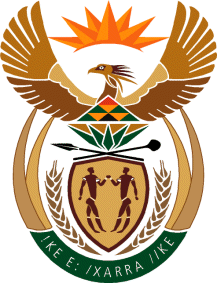 MINISTERHUMAN SETTLEMENTS, WATER AND SANITATIONNATIONAL ASSEMBLYQUESTION FOR WRITTEN REPLY	QUESTION NO.: 749DATE OF PUBLICATION:  5 MARCH 2021Mr H S Gumbi (DA) to ask the Minister of Human Settlements, Water and Sanitation:With reference to the Inanda, Ntuzuma and KwaMashu areas in eThekwini, KwaZulu-Natal, what total number of (a)(i) government-sponsored houses have been built and (ii) title deeds for houses have been given to residents in each of the above areas from 1 October 2019 to date, (b)(i) houses were built and/or given to persons with disabilities in each year since October 2019, (ii) title deeds were given to persons living with disabilities to date and (c)(i) houses were built for child-headed households and (ii) title deeds were given to child-headed households from 1 October 2019 to date?		          NW870EREPLY:(a)(i)	The KwaZulu-Natal Provincial Department of Human Settlements indicated that the total number of government-sponsored houses, commonly referred to as Breaking New Ground (BNG) Houses that have been built in the Inanda, Ntuzuma and KwaMashu areas is 622. (ii)	126 Title Deeds have been handed over to the residents in Inanda, 83 Title Deeds have been handed over to residents in Ntuzuma and 39 Title Deeds have been hand over to residents in KwaMashu from 1 October 2019 to date.(b)	2 Houses were built and handed over to persons with disabilities in July and August 2020.(c)	No houses were built for child-headed households since October 2019.